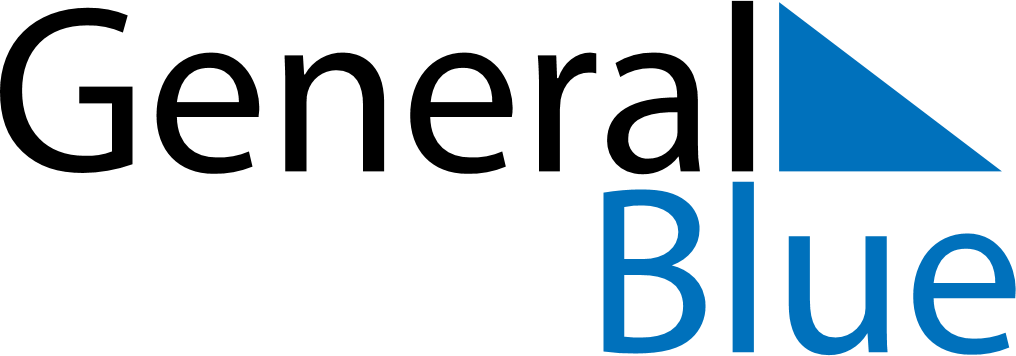 July 2024July 2024July 2024July 2024July 2024July 2024Molde, More og Romsdal, NorwayMolde, More og Romsdal, NorwayMolde, More og Romsdal, NorwayMolde, More og Romsdal, NorwayMolde, More og Romsdal, NorwayMolde, More og Romsdal, NorwaySunday Monday Tuesday Wednesday Thursday Friday Saturday 1 2 3 4 5 6 Sunrise: 3:37 AM Sunset: 11:33 PM Daylight: 19 hours and 56 minutes. Sunrise: 3:38 AM Sunset: 11:32 PM Daylight: 19 hours and 53 minutes. Sunrise: 3:40 AM Sunset: 11:30 PM Daylight: 19 hours and 50 minutes. Sunrise: 3:42 AM Sunset: 11:29 PM Daylight: 19 hours and 47 minutes. Sunrise: 3:43 AM Sunset: 11:28 PM Daylight: 19 hours and 44 minutes. Sunrise: 3:45 AM Sunset: 11:26 PM Daylight: 19 hours and 40 minutes. 7 8 9 10 11 12 13 Sunrise: 3:47 AM Sunset: 11:24 PM Daylight: 19 hours and 37 minutes. Sunrise: 3:49 AM Sunset: 11:23 PM Daylight: 19 hours and 33 minutes. Sunrise: 3:51 AM Sunset: 11:21 PM Daylight: 19 hours and 29 minutes. Sunrise: 3:53 AM Sunset: 11:19 PM Daylight: 19 hours and 25 minutes. Sunrise: 3:56 AM Sunset: 11:17 PM Daylight: 19 hours and 21 minutes. Sunrise: 3:58 AM Sunset: 11:15 PM Daylight: 19 hours and 16 minutes. Sunrise: 4:00 AM Sunset: 11:13 PM Daylight: 19 hours and 12 minutes. 14 15 16 17 18 19 20 Sunrise: 4:03 AM Sunset: 11:11 PM Daylight: 19 hours and 7 minutes. Sunrise: 4:05 AM Sunset: 11:08 PM Daylight: 19 hours and 3 minutes. Sunrise: 4:08 AM Sunset: 11:06 PM Daylight: 18 hours and 58 minutes. Sunrise: 4:10 AM Sunset: 11:04 PM Daylight: 18 hours and 53 minutes. Sunrise: 4:13 AM Sunset: 11:01 PM Daylight: 18 hours and 48 minutes. Sunrise: 4:16 AM Sunset: 10:59 PM Daylight: 18 hours and 43 minutes. Sunrise: 4:18 AM Sunset: 10:56 PM Daylight: 18 hours and 38 minutes. 21 22 23 24 25 26 27 Sunrise: 4:21 AM Sunset: 10:54 PM Daylight: 18 hours and 32 minutes. Sunrise: 4:24 AM Sunset: 10:51 PM Daylight: 18 hours and 27 minutes. Sunrise: 4:26 AM Sunset: 10:48 PM Daylight: 18 hours and 22 minutes. Sunrise: 4:29 AM Sunset: 10:46 PM Daylight: 18 hours and 16 minutes. Sunrise: 4:32 AM Sunset: 10:43 PM Daylight: 18 hours and 11 minutes. Sunrise: 4:35 AM Sunset: 10:40 PM Daylight: 18 hours and 5 minutes. Sunrise: 4:37 AM Sunset: 10:37 PM Daylight: 18 hours and 0 minutes. 28 29 30 31 Sunrise: 4:40 AM Sunset: 10:35 PM Daylight: 17 hours and 54 minutes. Sunrise: 4:43 AM Sunset: 10:32 PM Daylight: 17 hours and 48 minutes. Sunrise: 4:46 AM Sunset: 10:29 PM Daylight: 17 hours and 42 minutes. Sunrise: 4:49 AM Sunset: 10:26 PM Daylight: 17 hours and 37 minutes. 